Расписание уроков для 3 класса на 28.05.2020 г.Классный руководитель: Вербина Е. И.День недели№ п/пРасписание уроковМатериал урокаПримечаниеЧетверг  28.05.20201.Русскийязык«Повторение пройденного»стр. 102Упр. 173 –по заданиюФото работы прислатьв WhatsApp, на номер 89524124586Четверг  28.05.20202.МатематикаЗакреплениеизученного102, №31Фото работы отправитьвWhatsApp, на номер  89524124586Четверг  28.05.20203.Литературноечтение«Повторение пройденного» Выразительное чтение стихотворения на  тему ВОвАудиозаписьтправить  в WhatsApp, на номер  89524124586Четверг  28.05.20204.ФизкультураВыполнять упражнения самостоятельно, ежедневно в течение недели. Каждое упражнение 8-10 раз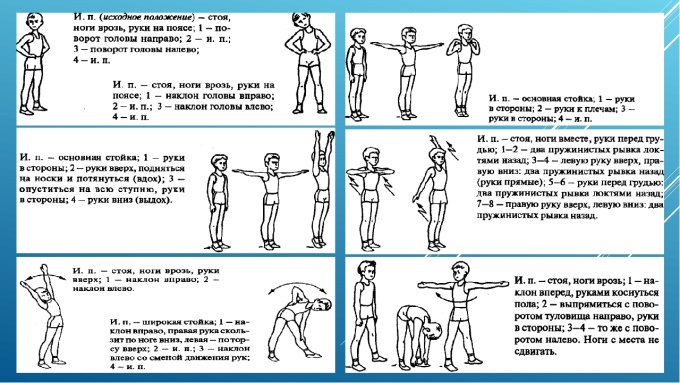 Выполненные задания вы можете направить на номер в WhatsApp: 89281231406; или эл.почту–dmitry.aks.1@yandex.ru